ALWAYS KEEPING IN MIND:Barton Core Priorities (Values)/Strategic Plan Goals
Drive Student SuccessCultivate Community EngagementEmphasize Institutional EffectivenessOptimize Employee ExperienceAGENDA/MINUTESAGENDA/MINUTESTeam NameAccreditation CommitteeDate7/25/2019Time4:00 – 5:00 p.m.LocationA-113 / Join Zoom Meeting 
https://zoom.us/j/419028667 One tap mobile 
+16699006833,,419028667# US (San Jose) 
+19294362866,,419028667# US (New York) Dial by your location 
        +1 669 900 6833 US (San Jose) 
        +1 929 436 2866 US (New York) 
Meeting ID: 419 028 667FacilitatorFacilitatorMyrna PerkinsMyrna PerkinsMyrna PerkinsMyrna PerkinsMyrna PerkinsRecorderSarah RiegelSarah RiegelSarah RiegelTeam membersTeam membersTeam membersTeam membersTeam membersTeam membersTeam membersTeam membersTeam membersPresent  XAbsent   OPresent  XAbsent   OxMyrna PerkinsMyrna PerkinsoCathie OshiroxRandy ThodeRandy ThodeRandy ThodexJo HarringtonxElaine SimmonsElaine SimmonsxAngie MaddyoMark DeanMark DeanMark DeanoCharles PerkinsxSarah RiegelSarah RiegeloDr. HeilmanTopics/NotesTopics/NotesTopics/NotesTopics/NotesTopics/NotesTopics/NotesTopics/NotesTopics/NotesTopics/NotesTopics/NotesTopics/NotesDiscuss Student Success Academy Team Participants – Myrna PerkinsSelect 5 individuals for the traveling teamRecommendation will go to Dr. Heilman, he will approveTraveling team will need to get acclimated, HLC orientation webinar on 7/31 These folks will travel to the F2F in October and MarchStudent success academy does not count for the quality initiativeMyrna will send these to Dr Heilman for his feedback:Angie Maddy Judy Jacobs Matt ConnellStephanie Joiner Lindsay HolmesErin Eggers Danika Bielek Emily Cowles 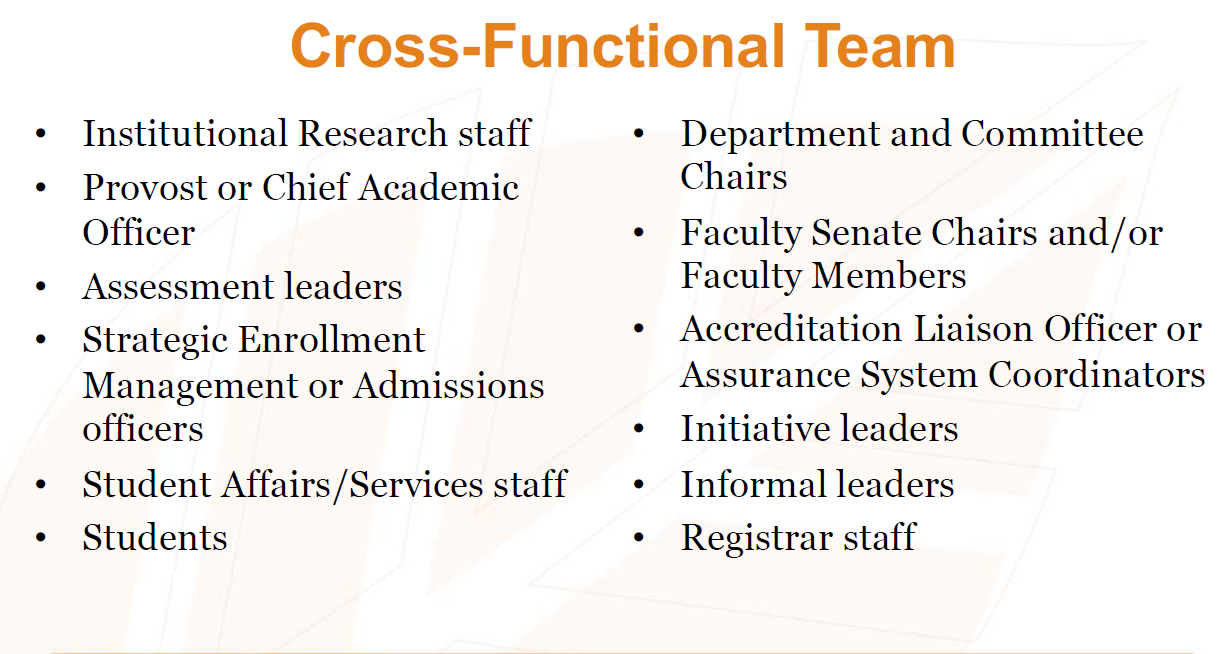 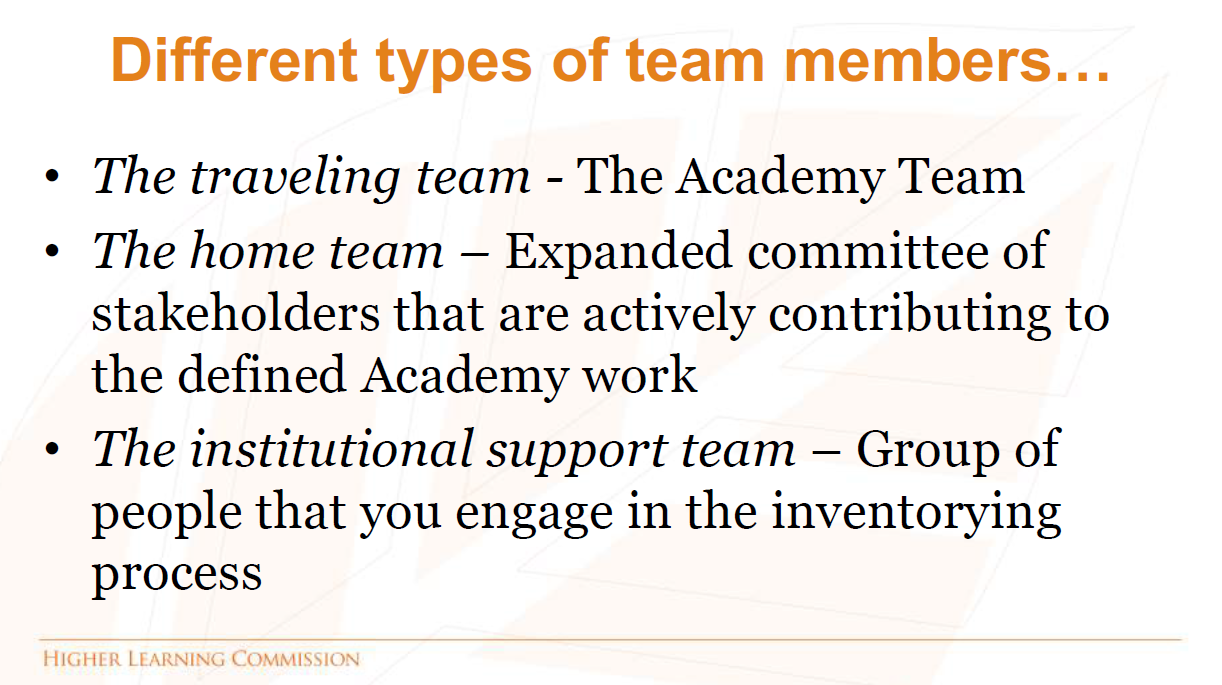 Discuss Student Success Academy Team Participants – Myrna PerkinsSelect 5 individuals for the traveling teamRecommendation will go to Dr. Heilman, he will approveTraveling team will need to get acclimated, HLC orientation webinar on 7/31 These folks will travel to the F2F in October and MarchStudent success academy does not count for the quality initiativeMyrna will send these to Dr Heilman for his feedback:Angie Maddy Judy Jacobs Matt ConnellStephanie Joiner Lindsay HolmesErin Eggers Danika Bielek Emily Cowles Discuss Student Success Academy Team Participants – Myrna PerkinsSelect 5 individuals for the traveling teamRecommendation will go to Dr. Heilman, he will approveTraveling team will need to get acclimated, HLC orientation webinar on 7/31 These folks will travel to the F2F in October and MarchStudent success academy does not count for the quality initiativeMyrna will send these to Dr Heilman for his feedback:Angie Maddy Judy Jacobs Matt ConnellStephanie Joiner Lindsay HolmesErin Eggers Danika Bielek Emily Cowles Discuss Student Success Academy Team Participants – Myrna PerkinsSelect 5 individuals for the traveling teamRecommendation will go to Dr. Heilman, he will approveTraveling team will need to get acclimated, HLC orientation webinar on 7/31 These folks will travel to the F2F in October and MarchStudent success academy does not count for the quality initiativeMyrna will send these to Dr Heilman for his feedback:Angie Maddy Judy Jacobs Matt ConnellStephanie Joiner Lindsay HolmesErin Eggers Danika Bielek Emily Cowles Discuss Student Success Academy Team Participants – Myrna PerkinsSelect 5 individuals for the traveling teamRecommendation will go to Dr. Heilman, he will approveTraveling team will need to get acclimated, HLC orientation webinar on 7/31 These folks will travel to the F2F in October and MarchStudent success academy does not count for the quality initiativeMyrna will send these to Dr Heilman for his feedback:Angie Maddy Judy Jacobs Matt ConnellStephanie Joiner Lindsay HolmesErin Eggers Danika Bielek Emily Cowles Discuss Student Success Academy Team Participants – Myrna PerkinsSelect 5 individuals for the traveling teamRecommendation will go to Dr. Heilman, he will approveTraveling team will need to get acclimated, HLC orientation webinar on 7/31 These folks will travel to the F2F in October and MarchStudent success academy does not count for the quality initiativeMyrna will send these to Dr Heilman for his feedback:Angie Maddy Judy Jacobs Matt ConnellStephanie Joiner Lindsay HolmesErin Eggers Danika Bielek Emily Cowles Discuss Student Success Academy Team Participants – Myrna PerkinsSelect 5 individuals for the traveling teamRecommendation will go to Dr. Heilman, he will approveTraveling team will need to get acclimated, HLC orientation webinar on 7/31 These folks will travel to the F2F in October and MarchStudent success academy does not count for the quality initiativeMyrna will send these to Dr Heilman for his feedback:Angie Maddy Judy Jacobs Matt ConnellStephanie Joiner Lindsay HolmesErin Eggers Danika Bielek Emily Cowles Discuss Student Success Academy Team Participants – Myrna PerkinsSelect 5 individuals for the traveling teamRecommendation will go to Dr. Heilman, he will approveTraveling team will need to get acclimated, HLC orientation webinar on 7/31 These folks will travel to the F2F in October and MarchStudent success academy does not count for the quality initiativeMyrna will send these to Dr Heilman for his feedback:Angie Maddy Judy Jacobs Matt ConnellStephanie Joiner Lindsay HolmesErin Eggers Danika Bielek Emily Cowles Discuss Student Success Academy Team Participants – Myrna PerkinsSelect 5 individuals for the traveling teamRecommendation will go to Dr. Heilman, he will approveTraveling team will need to get acclimated, HLC orientation webinar on 7/31 These folks will travel to the F2F in October and MarchStudent success academy does not count for the quality initiativeMyrna will send these to Dr Heilman for his feedback:Angie Maddy Judy Jacobs Matt ConnellStephanie Joiner Lindsay HolmesErin Eggers Danika Bielek Emily Cowles Discuss Student Success Academy Team Participants – Myrna PerkinsSelect 5 individuals for the traveling teamRecommendation will go to Dr. Heilman, he will approveTraveling team will need to get acclimated, HLC orientation webinar on 7/31 These folks will travel to the F2F in October and MarchStudent success academy does not count for the quality initiativeMyrna will send these to Dr Heilman for his feedback:Angie Maddy Judy Jacobs Matt ConnellStephanie Joiner Lindsay HolmesErin Eggers Danika Bielek Emily Cowles Discuss Student Success Academy Team Participants – Myrna PerkinsSelect 5 individuals for the traveling teamRecommendation will go to Dr. Heilman, he will approveTraveling team will need to get acclimated, HLC orientation webinar on 7/31 These folks will travel to the F2F in October and MarchStudent success academy does not count for the quality initiativeMyrna will send these to Dr Heilman for his feedback:Angie Maddy Judy Jacobs Matt ConnellStephanie Joiner Lindsay HolmesErin Eggers Danika Bielek Emily Cowles Assessment Academy | Quality Initiative Update – Jo HarringtonTeam members:Jo HarringtonElaine Simmons (can’t attend) Vic MartinAnge DaviedRandy Thode (can’t attend)Charlotte Cates to go to ChicagoKurt Konda to go to ChicagoAssessment Academy | Quality Initiative Update – Jo HarringtonTeam members:Jo HarringtonElaine Simmons (can’t attend) Vic MartinAnge DaviedRandy Thode (can’t attend)Charlotte Cates to go to ChicagoKurt Konda to go to ChicagoAssessment Academy | Quality Initiative Update – Jo HarringtonTeam members:Jo HarringtonElaine Simmons (can’t attend) Vic MartinAnge DaviedRandy Thode (can’t attend)Charlotte Cates to go to ChicagoKurt Konda to go to ChicagoAssessment Academy | Quality Initiative Update – Jo HarringtonTeam members:Jo HarringtonElaine Simmons (can’t attend) Vic MartinAnge DaviedRandy Thode (can’t attend)Charlotte Cates to go to ChicagoKurt Konda to go to ChicagoAssessment Academy | Quality Initiative Update – Jo HarringtonTeam members:Jo HarringtonElaine Simmons (can’t attend) Vic MartinAnge DaviedRandy Thode (can’t attend)Charlotte Cates to go to ChicagoKurt Konda to go to ChicagoAssessment Academy | Quality Initiative Update – Jo HarringtonTeam members:Jo HarringtonElaine Simmons (can’t attend) Vic MartinAnge DaviedRandy Thode (can’t attend)Charlotte Cates to go to ChicagoKurt Konda to go to ChicagoAssessment Academy | Quality Initiative Update – Jo HarringtonTeam members:Jo HarringtonElaine Simmons (can’t attend) Vic MartinAnge DaviedRandy Thode (can’t attend)Charlotte Cates to go to ChicagoKurt Konda to go to ChicagoAssessment Academy | Quality Initiative Update – Jo HarringtonTeam members:Jo HarringtonElaine Simmons (can’t attend) Vic MartinAnge DaviedRandy Thode (can’t attend)Charlotte Cates to go to ChicagoKurt Konda to go to ChicagoAssessment Academy | Quality Initiative Update – Jo HarringtonTeam members:Jo HarringtonElaine Simmons (can’t attend) Vic MartinAnge DaviedRandy Thode (can’t attend)Charlotte Cates to go to ChicagoKurt Konda to go to ChicagoAssessment Academy | Quality Initiative Update – Jo HarringtonTeam members:Jo HarringtonElaine Simmons (can’t attend) Vic MartinAnge DaviedRandy Thode (can’t attend)Charlotte Cates to go to ChicagoKurt Konda to go to ChicagoAssessment Academy | Quality Initiative Update – Jo HarringtonTeam members:Jo HarringtonElaine Simmons (can’t attend) Vic MartinAnge DaviedRandy Thode (can’t attend)Charlotte Cates to go to ChicagoKurt Konda to go to ChicagoUpdate on Theme Conversations – Myrna PerkinsNeed to still have small conversations with these:Board of TrusteesBudget ProcessFaculty/StaffInfrastructureProcess ManagementRetention, Persistence, CompletionStrategic PlanningTeaching & LearningFollow-up Process – Myrna has documentation of all conversations on T: drive – need to determine how we circle back on these conversationsUpdate on Theme Conversations – Myrna PerkinsNeed to still have small conversations with these:Board of TrusteesBudget ProcessFaculty/StaffInfrastructureProcess ManagementRetention, Persistence, CompletionStrategic PlanningTeaching & LearningFollow-up Process – Myrna has documentation of all conversations on T: drive – need to determine how we circle back on these conversationsUpdate on Theme Conversations – Myrna PerkinsNeed to still have small conversations with these:Board of TrusteesBudget ProcessFaculty/StaffInfrastructureProcess ManagementRetention, Persistence, CompletionStrategic PlanningTeaching & LearningFollow-up Process – Myrna has documentation of all conversations on T: drive – need to determine how we circle back on these conversationsUpdate on Theme Conversations – Myrna PerkinsNeed to still have small conversations with these:Board of TrusteesBudget ProcessFaculty/StaffInfrastructureProcess ManagementRetention, Persistence, CompletionStrategic PlanningTeaching & LearningFollow-up Process – Myrna has documentation of all conversations on T: drive – need to determine how we circle back on these conversationsUpdate on Theme Conversations – Myrna PerkinsNeed to still have small conversations with these:Board of TrusteesBudget ProcessFaculty/StaffInfrastructureProcess ManagementRetention, Persistence, CompletionStrategic PlanningTeaching & LearningFollow-up Process – Myrna has documentation of all conversations on T: drive – need to determine how we circle back on these conversationsUpdate on Theme Conversations – Myrna PerkinsNeed to still have small conversations with these:Board of TrusteesBudget ProcessFaculty/StaffInfrastructureProcess ManagementRetention, Persistence, CompletionStrategic PlanningTeaching & LearningFollow-up Process – Myrna has documentation of all conversations on T: drive – need to determine how we circle back on these conversationsUpdate on Theme Conversations – Myrna PerkinsNeed to still have small conversations with these:Board of TrusteesBudget ProcessFaculty/StaffInfrastructureProcess ManagementRetention, Persistence, CompletionStrategic PlanningTeaching & LearningFollow-up Process – Myrna has documentation of all conversations on T: drive – need to determine how we circle back on these conversationsUpdate on Theme Conversations – Myrna PerkinsNeed to still have small conversations with these:Board of TrusteesBudget ProcessFaculty/StaffInfrastructureProcess ManagementRetention, Persistence, CompletionStrategic PlanningTeaching & LearningFollow-up Process – Myrna has documentation of all conversations on T: drive – need to determine how we circle back on these conversationsUpdate on Theme Conversations – Myrna PerkinsNeed to still have small conversations with these:Board of TrusteesBudget ProcessFaculty/StaffInfrastructureProcess ManagementRetention, Persistence, CompletionStrategic PlanningTeaching & LearningFollow-up Process – Myrna has documentation of all conversations on T: drive – need to determine how we circle back on these conversationsUpdate on Theme Conversations – Myrna PerkinsNeed to still have small conversations with these:Board of TrusteesBudget ProcessFaculty/StaffInfrastructureProcess ManagementRetention, Persistence, CompletionStrategic PlanningTeaching & LearningFollow-up Process – Myrna has documentation of all conversations on T: drive – need to determine how we circle back on these conversationsUpdate on Theme Conversations – Myrna PerkinsNeed to still have small conversations with these:Board of TrusteesBudget ProcessFaculty/StaffInfrastructureProcess ManagementRetention, Persistence, CompletionStrategic PlanningTeaching & LearningFollow-up Process – Myrna has documentation of all conversations on T: drive – need to determine how we circle back on these conversationsAccreditation Map on the T: drive – Myrna PerkinsReview revised criterion (effective fall 2020) – core components slightly changed and subcomponents changed – they are focusing more on outcomesAccreditation Map on the T: drive – Myrna PerkinsReview revised criterion (effective fall 2020) – core components slightly changed and subcomponents changed – they are focusing more on outcomesAccreditation Map on the T: drive – Myrna PerkinsReview revised criterion (effective fall 2020) – core components slightly changed and subcomponents changed – they are focusing more on outcomesAccreditation Map on the T: drive – Myrna PerkinsReview revised criterion (effective fall 2020) – core components slightly changed and subcomponents changed – they are focusing more on outcomesAccreditation Map on the T: drive – Myrna PerkinsReview revised criterion (effective fall 2020) – core components slightly changed and subcomponents changed – they are focusing more on outcomesAccreditation Map on the T: drive – Myrna PerkinsReview revised criterion (effective fall 2020) – core components slightly changed and subcomponents changed – they are focusing more on outcomesAccreditation Map on the T: drive – Myrna PerkinsReview revised criterion (effective fall 2020) – core components slightly changed and subcomponents changed – they are focusing more on outcomesAccreditation Map on the T: drive – Myrna PerkinsReview revised criterion (effective fall 2020) – core components slightly changed and subcomponents changed – they are focusing more on outcomesAccreditation Map on the T: drive – Myrna PerkinsReview revised criterion (effective fall 2020) – core components slightly changed and subcomponents changed – they are focusing more on outcomesAccreditation Map on the T: drive – Myrna PerkinsReview revised criterion (effective fall 2020) – core components slightly changed and subcomponents changed – they are focusing more on outcomesAccreditation Map on the T: drive – Myrna PerkinsReview revised criterion (effective fall 2020) – core components slightly changed and subcomponents changed – they are focusing more on outcomesAction ItemsAction ItemsAction ItemsAction ItemsAction ItemsAction ItemsAction ItemsAction ItemsAction ItemsAction ItemsResponsibility